Monat Jahr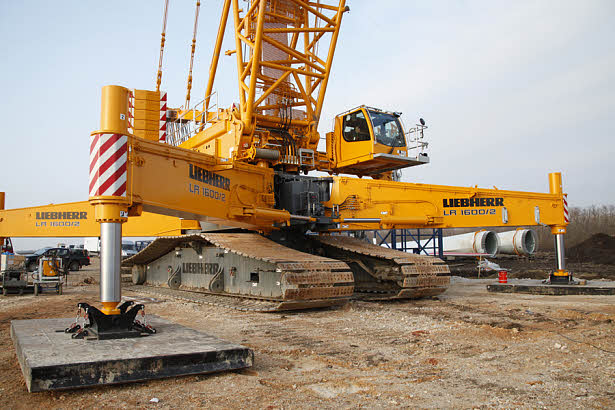 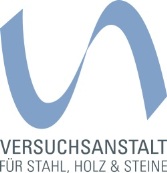 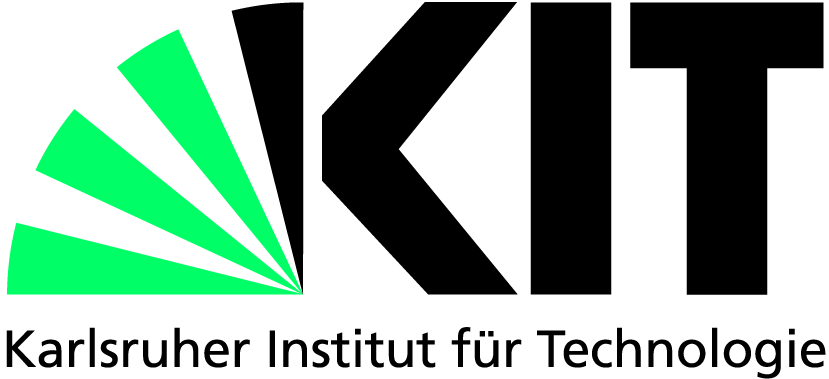 